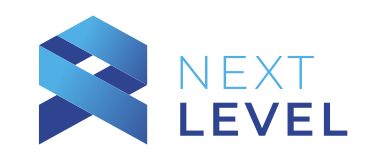 Workshop title: Dynamic BH3 profiling (UMCG)Place: University Medical Center GroningenDuration:		22-26th May 2023Abstract: With BH3 profiling it is possible to predict which anti-apoptotic protein cells depend on for their survival, and how they will react to the treatment with inhibitors such as venetoclax, a clinically used BCL-2 inhibitor. In this workshop you will learn how to perform static BH3 profiling on cell lines in a plate based assay, dynamic profiling after treatment ( for example with chemotherapeutics) as well as doing validation experiments. We will explain the background, analysis, validation, some of the problems that you might encounter and alternatives.